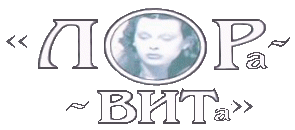 Общество  с  ограниченной ответственностью «ЛораВита»454031,  г. Челябинск, ул. 50летия ВЛКСМ, 14/АТел: (351) 751-22-80, (351) 750-75-99e-mail: info@loravita.ru сайт: www.loravita.ru	                                                Приложение № 1 к договору №  от  Добровольное информированное согласие пациентана проведение медицинского вмешательства по пластике лицаЯ,  дата рождения ,зарегистрирован(-а) по адресу:                                                                                                                                                      в соответствии со ст.20 Федерального закона от 21.11.2011 № 323-ФЗ «Об основах охраны здоровья граждан в Российской Федерации», даю добровольное согласие на проведение мне следующего медицинского вмешательства хирургического характера по пластике лица  (далее – «Медицинское вмешательство»).Настоящее согласие дано ООО "ЛораВита", имеющем лицензию на право осуществления медицинской деятельности № ЛО-74-01-005155 от «31» июля 2019 года по адресу 454038, г. Челябинск, ул. 50-летия ВЛКСМ, д. 14/А.На проведение медицинского вмешательства я уполномочиваю врача - пластического хирурга              (далее  Врача) и его ассистентов. Содержание и результаты операции, возможные опасности и осложнения, а также перспективы применения альтернативных методов лечения, полностью разъяснены мне Врачом, и я их полностью понял(-а).Я сознательно доверяю врачу-специалисту избрать метод хирургического вмешательства в соответствии с его профессиональным суждением.Я утверждаю, что ни врачом-хирургом, ни другими сотрудниками Центра мне не были даны никакие обещания или гарантии в отношении того или иного исхода операции. Я предупрежден(а) в доступной форме о потенциальной опасности для здоровья (во время и после) хирургического вмешательства в случае неполного и/или неверного информирования о состоянии здоровья, в случае нарушения мной рекомендаций и указаний по поведению до и после операции, данных медицинским работником перед оперативным вмешательством.Я понимаю, что в ходе выполнения мне операции может возникнуть необходимость (аллергический шок или реакция, кровотечение, судороги, потеря сознания, хирургическая травма) другого медицинского вмешательства, не указанного выше. В связи с этим, я даю свое добровольное информированное согласие врачу и его ассистентам на принятие соответствующих решений и выполнение любых медицинских действий, которые врач сочтет необходимыми для улучшения состояния здоровья. Даю своё согласие на привлечение для хирургического вмешательства и других специалистов, если врач-хирург сочтет это необходимым.Я предупрежден(а), и согласен(а) с тем, что эффективность операции, прежде всего зависит от исходного состояния здоровья, образа жизни, биологических особенностей организма, а также точности и правильности выполнения мною (представляемым), предписаний и рекомендаций врача.Я осознаю, что не должен(а) в период лечения и реабилитации употреблять другие медикаменты, любые биологические или пищевые добавки, не согласованные с лечащим врачом, употреблять табак, алкоголь, наркотические, снотворные и другие сильнодействующие препараты, а также воздерживаться от половых контактов до контрольного осмотра врача.Я извещен(а) о том, что мне (представляемому) необходимо регулярно принимать назначенные препараты и другие методы лечения, немедленно сообщать врачу о любом ухудшении самочувствия, согласовывать с врачом прием любых, не прописанных лекарств.Я понимаю, что несоблюдение мною (представляемому) хотя бы одного из перечисленных ограничений и образ жизни, не совпадающий с концепцией моего лечения, влияют на точность диагностики и снижают эффективность операции, повышают риск осложнений.Я согласен(а)с тем, что средства, затраченные мной на оплату информационно-консультационных услуг врача, возврату не подлежат, независимо от моей удовлетворенности планом и результатами операции.Я подтверждаю, что получил(а) всю необходимую информацию и имел(а) возможность задать врачу все интересующие или неясные мне вопросы, касающиеся данной медицинской услуги. На все, заданные вопросы, я в доступной форме получил(а) удовлетворившие ответы.Я разрешаю моему (представляемого) врачу делать фотографии и видеозаписи, связанные с лечебным процессом.Я поставил(а) в известность лечащего врача о состоянии моего здоровья/здоровья лица, законным представителем которого я являюсь, в том числе о перенесенных ранее и имеющихся в настоящее время заболеваниях,  в том числе носительстве ВИЧ-инфекции, вирусных гепатитах, туберкулезе, об аллергических проявлениях и(или) индивидуальной непереносимости (повышенной чувствительности) лекарственных препаратов, пищи, бытовой химии, пыльцы цветов и пр.; обо всех перенесенных травмах, операциях, анестезиологических пособиях, о принимаемых лекарственных средствах, употреблении алкоголя, наркотических и токсических средств.Методы проведения. Возможные риски. Послеоперационные медицинские рекомендации.Мне разъяснены возможные варианты и доступные методы проведения Медицинского вмешательства.Я уведомлена и соглашаюсь с тем, что результат операции по пластике лица заметен не сразу, первичный эффект от операции заметен через 2-3 месяца. Окончательный косметический эффект после проведённой операции можно оценить через 1 (один) год.Особенно важными и полностью ясными для меня являются следующие положения:1.	Разрезы кожи выполняются в волосистой части головы, спереди вдоль ушной раковины и уходят за ушную раковину в направлении волосистой части. Длина разрезов зависит от состояния состоянии кожи и мягких тканей лица. После заживления ран через несколько месяцев образуются тонкие мало заметные рубцы.2.	После операции развивается отёки в области лица, век, шеи, сопровождающиеся изменением цвета кожи лица. Указанные явления не являются осложнением и могут сохраняться, в редких случаях, до нескольких недель.После операции возможно развитие любых общехирургических осложнений (нагноение раны, кровотечение, тромбофлебит, тромбоэмболия, образование келоидных рубцов, образование гипертрофических рубцов и др.), а также следующих осложнений, характерных для данной операции:•	Серомы, гематомы, некрозы мягких тканей и кожи лица, травма сосудов и нервов лица (парезы, параличи), алопеция в месте рубца, свищи слюнных желез.Мне разъяснено, что в течение года после операции может возникнуть необходимость повторного оперативного вмешательства, направленного на установление и коррекцию причины, приведшей к не достижению планируемого результата и не связанной с недостатками первичной операции. В этом случае повторное оперативное вмешательство является самостоятельной медицинской услугой и оплачивается пациентом отдельно. Я понимаю, что хирургия – это не точная наука и что даже опытный хирург не может абсолютно точно гарантировать получение желаемого результата. Никто, в том числе Врач, не гарантировал мне этого на 100%.Я понимаю, что две половины человеческого тела всегда имеют различия в форме и размерах и эти различия остаются после операции.Мне не известно о моей повышенной чувствительности лекарственным средствам, кроме ______________________________________________________________________________________________.Я обязуюсь выполнять следующие рекомендации Врача, для достижения лучшего результата:•	Соблюдение рекомендаций, выданных лечащим врачом•	При необходимости – дополнительное применение лекарственных средств, рекомендованных Врачом.•	Пассивная и активная миогимнастика в объёме, рекомендованном Врачом в послеоперационном периоде.Я предупрежден(-а), что дополнительное применение лимфодренажного массажа и других процедур, рекомендованных косметологом, ускорит послеоперационную реабилитацию.К противопоказаниям для проведения операции по пластике лица относятся воспалительные заболевания кожи лица, а также острые и хронические декомпенсированные сердечно-сосудистые заболевания, сахарный диабет, болезни крови, бронхиальная астма, системные заболевания (ревматизм, красная волчанка и др.)*Пункт только для женщин. Я предупреждена  о том, что медицинское вмешательство запрещено проводить беременным женщинам и не желательно проводить женщинам при менструации.Дополнительная информация:1.	Возможные ОБЩИЕ  осложнения во время операции и в раннем послеоперационном периоде - со стороны  послеоперационной раны: кровотечение, воспалительный инфильтрат, нагноение, формирование лигатурных свищей, гематома, серома, расхождение краев раны, некроз; со стороны грудной полости: ранение внутренних органов, магистральных сосудов , кровотечение, инфильтраты и абсцессы; обострение хронических и возникновение острых заболеваний органов дыхания: трахеобронхит, пневмония, плеврит, ателектаз легкого, шоковое легкое; обострение хронических и возникновение острых заболеваний органов мочевыводящей системы: уретрит, цистит, пиелонефрит, острая задержка мочи при аденоме парауретральных желез; со стороны сердечно-сосудистой системы: тромбофлебиты, флеботромбозы, тромбоэмболия легочной артерии; послеоперационные критические состояния: внезапная остановка сердца, острая сердечно-сосудистая недостаточность, инфаркт миокарда, отек легких, геморрагический шок, анафилактический шок (реакции), аспирационный синдром, острая почечная недостаточность, острая печеночная недостаточность, смерть; ятрогенные повреждения магистральных сосудов и полых органов брюшной полости и забрюшинного пространства.Я уполномочиваю Врача выполнить любую необходимую процедуру или дополнительное вмешательство, которое может потребоваться в связи с проведённой операцией, в случае развития  побочных реакций и осложнений в ходе операции или в послеоперационном периоде, а также при возникновении иных непредвиденных ситуаций.2. Иные дополнения (вписываются по согласованию сторон):________________________________________________________________________________________________________________________________________________________________________________________________________________________________________________________________________________________________________________________________________________________________________________________________Я удостоверяю, что ознакомилась(-ся) с приведённой выше информацией, объём которой меня полностью удовлетворяет, я понимаю назначение данного документа и подтверждаю своё согласие на медицинское вмешательство.Подпись пациента:			__________________ / Подпись врача:__________________ /    Дата: 